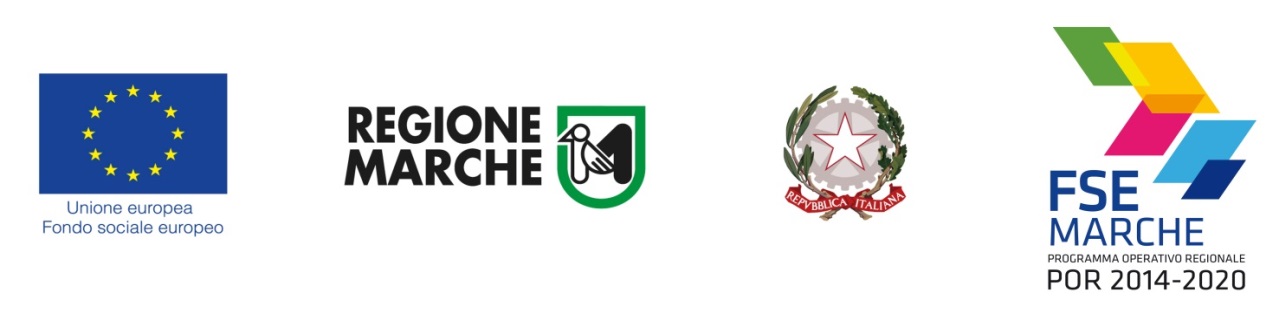 Allegato F.4Rete SportelliLa rete degli UPS/PUA è composta da n. ___________sportelli ed ha le seguenti caratteristiche:di cui finanziati n. _____ e indicare quali: Data									Firma del Responsabile del Progetto_________________							_____________________________IndicazioniTale scheda va utilizzata per le seguenti comunicazioni:entro 45 giorni dall’adozione della DGR, per presentare la rete degli sportelli finanziati, insieme all’allegato F.3;per gli incontri semestrali di verifica della CVR, da inserire all’interno della delibera semestrale del Comitato dei Sindaci.N.Città e Quartiere/FrazioneIndirizzo(è possibile omettere la compilazione di questa colonna nel caso non sia stato ancora individuato)Privo di barriereAdeguatamente servito da mezzi pubblici e/o dotato di parcheggiCollocato in area adeguatamente popolata1□ si □no□ sì □ no□ sì□ no2□ sì □ no□ sì □ no□ sì □ no3□ sì □ no□ sì □ no□ sì □ noCompilare 1 riga per ogni sportelloCompilare 1 riga per ogni sportelloCompilare 1 riga per ogni sportelloCompilare 1 riga per ogni sportelloCompilare 1 riga per ogni sportelloN.Città e Quartiere/FrazioneIndirizzo(è possibile omettere la compilazione di questa colonna nel caso non sia stato ancora individuato)Privo di barriereAdeguatamente servito da mezzi pubblici e/o dotato di parcheggiCollocato in area adeguatamente popolata1□ si□ sì □ no□ sì□ no2□ sì□ sì □ no□ sì □ no3□ sì□ sì □ no□ sì □ noCompilare 1 riga per ogni sportelloCompilare 1 riga per ogni sportelloCompilare 1 riga per ogni sportelloCompilare 1 riga per ogni sportelloCompilare 1 riga per ogni sportello